СОВЕТ ДЕПУТАТОВ МУНИЦИПАЛЬНОГО ОБРАЗОВАНИЯНИКОЛАЕВСКИЙ  СЕЛЬСОВЕТ САРАКТАШСКОГО РАЙОНАОРЕНБУРГСКОЙ ОБЛАСТИТРЕТИЙ СОЗЫВРЕШЕНИЕвосемнадцатого   заседания Совета депутатовмуниципального образования Николаевский  сельсоветтретьего  созываот 19 сентября 2017 года        с.Николаевка                                           № 91  О передаче к осуществлению части полномочий администрации Николаевского сельсовета на 2017 годВ соответствии с ст. 265  Бюджетного кодекса Российской Федерации, Федеральным законом  от 6 октября 2003 г. № 131-ФЗ «Об общих принципах организации местного самоуправления в Российской Федерации", Федеральным законом от 07 февраля 2011 года №6-ФЗ «Об общих принципах организации и деятельности контрольно-счетных органов субъектов Российской Федерации и муниципальных образований»Совет депутатов Николаевского сельсоветаР Е Ш И Л :Администрации муниципального образования Николаевский сельсовет Саракташского района Оренбургской области передать  полномочия в сфере осуществления внешнего муниципального финансового контроля  администрации муниципального образования Саракташский район Оренбургской области на 2017 год. Администрации муниципального образования Николаевский сельсовет Саракташского района Оренбургской области заключить соглашения с администрацией муниципального образования Саракташский район Оренбургской области о передаче полномочий в сфере осуществления внешнего муниципального финансового контроля согласно пункту 1 данного решения.Настоящее решение вступает в силу после его подписания, распространяет свои правоотношения с 01.08.2017 года и подлежит официальному опубликованию на официальном сайте администрации муниципального образования Николаевский сельсовет Саракташского района Оренбургской области.Контроль за исполнением данного решения возложить на постоянную комиссию по бюджетной, налоговой и финансовой политике, собственности и экономическим вопросам, торговле и быту (Аминова М.З.).Председатель Совета депутатов сельсовета,глава сельсовета                                                              	              С.Н.ДудкоРазослано: прокуратуре района, администрации района, администрации сельсовета, постоянной комиссии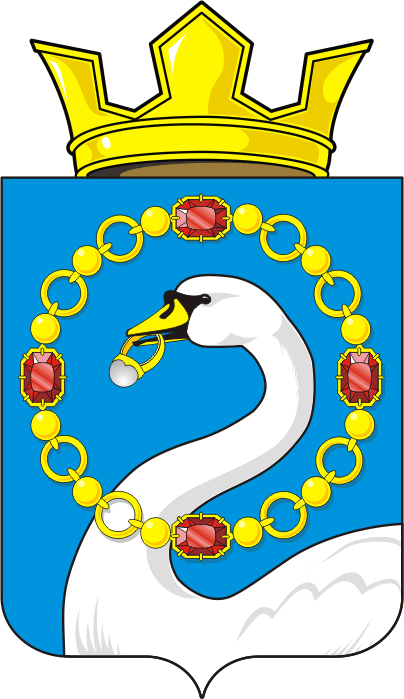 